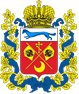 О Т Ч Е ТО РЕАЛИЗАЦИИ МЕР АНТИКОРРУПЦИОННОЙ ПОЛИТИКИВ ОРЕНБУРГСКОЙ ОБЛАСТИ ЗА 2022 ГОД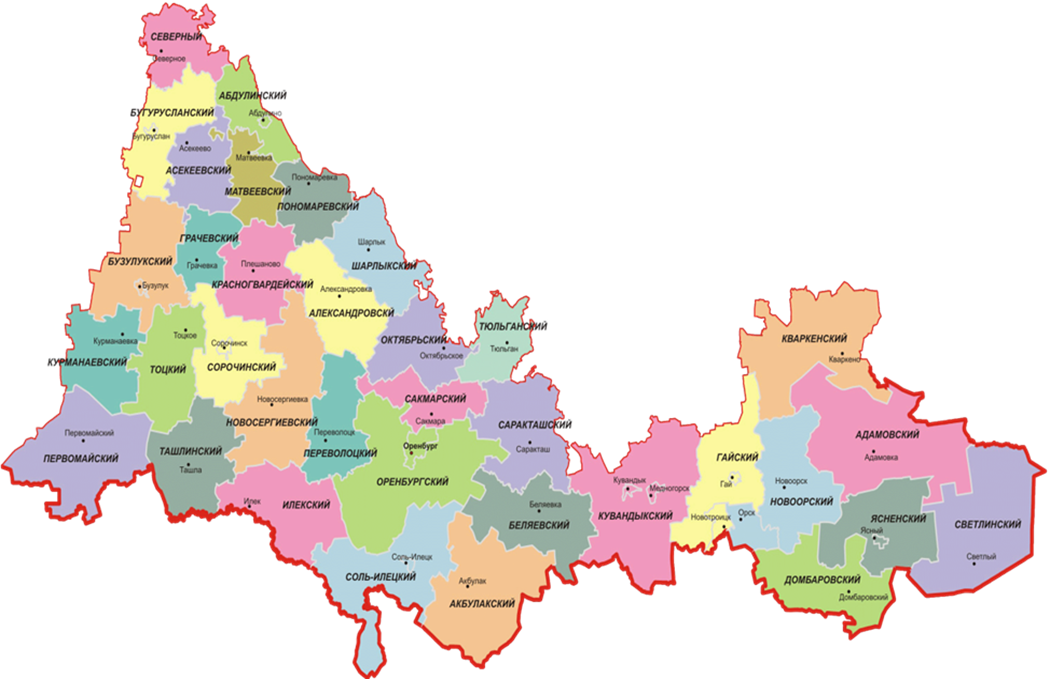 г. Оренбург2023СОДЕРЖАНИЕ1. Совершенствование правовых основпротиводействия коррупцииПравовое регулирование антикоррупционной политикиВ 2022 году на территории Оренбургской области последовательно выполнялись основные задачи государственной антикоррупционной политики.В соответствии с требованиями федерального и областного законодательства, в целях минимизации условий для проявления коррупции, органами государственной власти Оренбургской области (далее – органы государственной власти) и органами местного самоуправления Оренбургской области (далее – органы местного самоуправления) реализуется комплекс мероприятий антикоррупционной направленности.В соответствии с Законом Оренбургской области от 15 сентября 2008 года № 2369/497-IV-ОЗ «О противодействии коррупции в Оренбургской области» сформирована организационная система противодействия коррупции, включающая в себя:комиссию по координации работы по противодействию коррупции в Оренбургской области; орган исполнительной власти Оренбургской области, обеспечивающий в пределах своих полномочий профилактику коррупционных правонарушений на территории Оренбургской области – комитет по профилактике коррупционных правонарушений Оренбургской области (далее – комитет);управление государственной гражданской службы и кадровой работы аппарата Губернатора и Правительства Оренбургской области (в части реализации функций по противодействию коррупции);должностных лиц, ответственных за реализацию антикоррупционной политики в органах государственной власти и органах местного самоуправления; подразделения кадровых служб по профилактике коррупционных и иных правонарушений (должностных лиц кадровых служб, ответственных за профилактику коррупционных и иных правонарушений); комиссии по соблюдению требований к служебному поведению и урегулированию конфликта интересов, действующие в отношении всех категорий должностей, определенных соответствующим реестром Оренбургской области.Основные принципы противодействия коррупции, правовые и организационные основы предупреждения коррупции и борьбы с ней, минимизации и (или) ликвидации последствий коррупционных правонарушений установлены Федеральным законом от 25 декабря 2008 года № 273-ФЗ «О противодействии коррупции» и Законом Оренбургской области                            от 15 сентября 2008 года № 2369/497-IV-ОЗ «О противодействии коррупции                   в Оренбургской области». Вместе с тем, многогранность коррупционных проявлений требует постоянного совершенствования законодательной базы, определяющей как общие подходы, так и практические аспекты профилактики коррупции. В 2022 году принято 2 закона Оренбургской области, 10 Указов Губернатора Оренбургской области, а также 3постановления Правительства Оренбургской области, вносящие необходимые изменения в региональные нормативные акты и обеспечивающие правоприменительную практику федерального и регионального законодательства в сфере противодействия коррупции.Законом Оренбургской области от 2сентября 2022 года № 454/155-VII-ОЗ «О внесении изменений в отдельные законодательные акты Оренбургской области», внесены изменения в Законы Оренбургской области от 1 сентября 2017 года № 541/128-VI-ОЗ «О порядке представления лицами, замещающими муниципальные должности, должности глав местных администраций по контракту, гражданами, претендующими на замещение указанных должностей, сведений о доходах, расходах, об имуществе и обязательствах имущественного характера и порядке проверки достоверности и полноты сведений, представленных указанными лицами и гражданами»;от 18 ноября 2011 года                          № 576/149-V-ОЗ «О комиссиях по соблюдению требований к служебному поведению государственных гражданских служащих Оренбургской области                      и урегулированию конфликта интересов»;от 4 мая 2010 года № 3551/824-IV-ОЗ «Об утверждении положения о проверке достоверности и полноты сведений, представляемых гражданами, претендующими на замещение должностей государственной гражданской службы Оренбургской области,                                        и государственными гражданскими служащими Оренбургской области,                               и соблюдения государственными гражданскими служащими Оренбургской области требований к служебному поведению». Изменения связаны                                       с использованием государственной информационной системы в области противодействия коррупции «Посейдон».Издан Указ Губернатора Оренбургской области от 22февраля 2022 года № 54-ук «Об утверждении Порядка проведения антикоррупционного мониторинга в Оренбургской области». Порядок проведения мониторинга устанавливает последовательность действий по проведению антикоррупционного мониторинга, а также определяет перечень сведений, показателей и информационных материалов.Постановлением Правительства Оренбургской области от 29 апреля 2022 года № 406-пп «О мониторинге эффективности деятельности подразделений (специалистов) кадровых служб органов исполнительной власти Оренбургской области по профилактике коррупционных и иных правонарушений» утверждено Положение о мониторинге эффективности деятельности подразделений (специалистов) кадровых служб органов исполнительной власти Оренбургской области по профилактике коррупционных и иных правонарушений.Проведение антикоррупционной экспертизыЗаконом Российской Федерации от 25декабря 2008 года № 273-ФЗ«О противодействии коррупции» антикоррупционная экспертиза нормативных правовых актови их проектов отнесена к однойиз ключевых мер профилактики коррупции. Ее проведение осуществляется в соответствии с Федеральным законом от 17 июля 2009 года № 172-ФЗ «Об антикоррупционной экспертизе нормативных правовых актов и проектов нормативных правовых актов».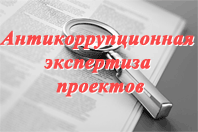 Законом Оренбургской области от 15 сентября 2008 года№ 2369/497-IV-ОЗ «О противодействии коррупции в Оренбургской области», указом Губернатора Оренбургской области от 18 декабря 2008 года № 159-ук, утвержден порядок проведения антикоррупционной экспертизы законов Оренбургской области и иных региональных правовых актов.Целями антикоррупционной экспертизы являются исключение фактов принятия законов Оренбургской области, правовых актов субъекта, органов исполнительной власти, в том числе, не носящих нормативного характера, договоров и соглашений, заключаемых от имени Оренбургской области, которые создают (или) повышают вероятность совершения коррупционных действий в процессе их реализации, а также устранение в актах, не носящих нормативного характера, коррупциогенных факторов.Антикоррупционной экспертизе подлежат как действующие нормативные правовые акты, так и проекты нормативных правовых актов.В соответствии с требованиями законодательстваРоссийской Федерации антикоррупционная экспертиза нормативных правовых актов и их проектов, прежде всего, проводится разработчиками, то есть органами исполнительной власти и органами местного самоуправления.В этих целях во всех органах исполнительной власти и органах местного самоуправления определены лица, ответственные за проведение антикоррупционной экспертизы. Как правило, это руководители структурных подразделений указанных органов и специалисты юридических служб.В соответствии со ст.9 Закона Оренбургской области 
от 15 сентября 2008 года № 2369/497-IV-ОЗ «О противодействии коррупции 
в Оренбургской области» и разделом III указа Губернатора Оренбургской области от 18 декабря 2008 года № 159-ук «О порядке проведения антикоррупционной экспертизы правовых актов и проектов правовых актов Губернатора Оренбургской области, Правительства Оренбургской области 
и органов исполнительной власти Оренбургской области» в 2022 году 
государственно-правовым управлением аппарата Губернатора и Правительства Оренбургской области (далее – ГПУ) проведена антикоррупционная экспертиза 1996 проектов нормативно-правовых актов (далее – НПА), в которых выявлено 64коррупциогенных фактора. Дополнительно антикоррупционная экспертиза нормативных правовых актов, разрабатываемых органами местного самоуправления, осуществляется прокуратурой Оренбургской области, на основании заключенных соглашений.Структура выявленных ГПУ коррупционных факторов выглядит следующим образом:широта дискреционных полномочий – отсутствие или неопределенность сроков, условий или оснований принятия решения, наличие дублирующих полномочий государственного органа (их должностных лиц) – 20 %;отсутствие или неполнота административных процедур - отсутствие порядка совершения государственными органами (их должностными лицами) определенных действий либо одного из элементов такого порядка – 21%;нормативные коллизии - противоречия, в том числе внутренние, между нормами, создающие для государственных органов (их должностных лиц) возможность произвольного выбора норм, подлежащих применению в конкретном случае – 27 %;принятие нормативного правового акта за пределами компетенции – нарушение компетенции государственных органов (их должностных лиц) при принятии нормативных правовых актов – 12 %;коррупциогенные факторы, содержащие неопределенные, трудновыполнимые и (или) обременительные требования к гражданам и организациям – 17 %;выборочное изменение объема прав – возможность необоснованного установления исключений из общего порядка для граждан и организаций по усмотрению государственных органов, органов местного самоуправления или организаций (их должностных лиц) – 3 %.Органами исполнительной власти проведена антикоррупционная                         экспертиза 2599 проектов ведомственных нормативных актов. Выявлено                          4 коррупциогенных фактора, которые устранены.Проведена антикоррупционная экспертиза 73 действующих НПА, коррупциогенные факторы не выявлялись.В органах местного самоуправления антикоррупционная экспертиза                  проведена в отношении 13607 проектов нормативных правовых актов, выявлено 186 коррупциогенных факторов, которые также устранены на стадии доработки проектов. Также проведена антикоррупционная экспертиза 1095 действующих НПА, выявлено 52коррупциогенных фактора.Как показывает практика, основными коррупциогенными факторами, выявляемыми антикоррупционными экспертизами,являются широта дискреционных полномочий, отсутствиеили неполнота административных процедур, нормативные коллизии, принятие нормативных правовых актов за пределами компетенции.Сведения о результатах проведения антикоррупционных экспертизВ рамках работы по координации деятельности органов исполнительной власти и органов местного самоуправления комитетом на постоянной основе проводится мониторинг коррупциогенных факторов. Его результаты показали, что в области наметилась положительная тенденция к повышению качества разрабатываемых нормативных правовых актов. При этом, основная масса выявленных коррупциогенных факторов приходится на акты органов местного самоуправления (1,4% от общего количества разработанных проектов нормативных правовых актов, органы исполнительной власти – 0,15%).Одним из элементов системы противодействия коррупции в Российской Федерации и устранения причин, ее порождающих, является институт независимой антикоррупционной экспертизы нормативных правовых актов                    и проектов нормативных правовых актов. Целью создания названного института является усиление общественного контроля за органами власти, реализация принципа публичности и открытости деятельности государственных органов и органов местного самоуправления.Под независимой антикоррупционной экспертизой нормативных правовых актов (проектов) понимается исследовательская деятельность аккредитованных независимых экспертов по выявлению положений, способствующих созданию условий для проявления коррупции и выработке предложений для их устранения.Порядок аккредитации независимых экспертов установлен приказом Минюста России от 29 марта 2019 года № 57 «Об утверждении Административного регламента Министерства юстиции Российской Федерации по предоставлению государственной услуги по осуществлению аккредитации юридических и физических лиц, изъявивших желание получить аккредитацию на проведение в качестве независимых экспертов антикоррупционной экспертизы нормативных правовых актов и проектов нормативных правовых актов в случаях, предусмотренных законодательством Российской Федерации».По данным Государственного реестра независимых экспертов, получивших аккредитацию на проведение антикоррупционной экспертизы нормативных правовых актов и проектов нормативных правовых актов в случаях, предусмотренных законодательством Российской Федерации, на территории Оренбургской области в настоящее время аккредитовано в качестве независимого эксперта одно юридическое лицо – Оренбургская региональная общественная организация «Комитет по противодействию коррупции» и 11 физических лиц.Антикоррупционная экспертиза проводится независимыми экспертами в отношении нормативных правовых актов и проектов нормативных правовых актов, размещаемых:на сайте regulation.gov.ru (Федеральный портал проектов НПА);на сайте regulation.orb.ru (портал для публичного обсуждения нормативных правовых актов Оренбургской области и их проектов);на сайте Законодательного Собрания Оренбургской области;на официальных сайтах муниципальных образований Оренбургской области и др. источниках.Действующие нормативные акты находятся в свободном доступе на портале Минюста России «Нормативные правовые акты в Российской Федерации».В 2022 году независимая антикоррупционная экспертиза проведена                          в отношении 12 проектов нормативных правовых актов (органы исполнительной власти – 4, органы местного самоуправления – 8) и 20 действующих НПА(органы исполнительной власти – 5, органы местного самоуправления – 15).                                      В соответствии с представленными заключениями,коррупциогенные факторы не выявлены.К числу причин незначительныхрезультатов работы по проведению независимой антикоррупционной экспертизы следует отнестиотсутствие факторов, оказывающих влияние на заинтересованность независимых экспертов в достижении показателей на данном направлении деятельности.В части 6 статьи 4 Федерального закона от 17 июля 2009 года № 172-ФЗ «Об антикоррупционной экспертизе нормативных правовых актов и проектов нормативных правовых актов» указано, что разногласия, возникающие при оценке указанных в заключении коррупциогенных факторов, разрешаются в порядке, установленном Правительством Российской Федерации. Вместе с тем, данный порядок не принят.Не установлена ответственность за игнорирование заключений независимых экспертов разработчиками проектов правовых актов и органами, принявшими их.Кроме того, заключения экспертов необходимо систематизировать для возможности ознакомления с ними и итогами их рассмотрения в масштабе Российской Федерации.Деятельность экспертов необходимо анализировать и учитывать ее результаты при продлении аккредитации независимых экспертов.С целью выработки мер, направленных на активизацию проводимой работы, в соответствии с решением комиссии по координации работы по противодействию коррупции в Оренбургской области, комитетом29марта 2022 года организовано проведение круглого стола с повесткой «О результатах работы по проведению независимой антикоррупционной экспертизы проектов нормативных правовых актов, размещаемых на едином региональном интернет-портале для проведения независимой антикоррупционной экспертизы и обеспечения общественного обсуждения нормативных правовых актов Оренбургской области и их проектовв 2021 и 2022 годах». В работе приняли участие представители прокуратуры Оренбургской области, Управления Минюста России по Оренбургской области, органов исполнительной власти Оренбургской области.В результате принятых мер, в 2022 году дополнительно 5 независимых экспертовполучили аккредитацию в Министерстве юстиции Российской Федерации на проведение антикоррупционной экспертизы нормативных правовых актов и проектов нормативных правовых актовв случаях, предусмотренных законодательством Российской Федерации.2. Меры обеспечения антикоррупционной политикив Оренбургской областиДеятельность комиссии по координации работыпо противодействию коррупции в Оренбургской областиВ соответствии с Указом Президента Российской Федерации от 15 июля 2015 года № 364 «О мерах по совершенствованию организации деятельности 
в области противодействия коррупции», указом Губернатора Оренбургской области от 15 октября 2015 года № 791-ук «О комиссии по координации работы по противодействию коррупции в Оренбургской области» образована комиссия по координации работы по противодействию коррупции в Оренбургской области (далее – комиссия по координации), являющаяся действенным инструментом в работе по профилактике коррупционных правонарушений.Комиссия по координации является органом по рассмотрению вопросов соблюдения требований к служебному поведению и урегулированию конфликта интересов в отношении лиц, замещающих отдельные государственные должности Оренбургской области. Осуществляет координацию деятельности Правительства Оренбургской области, органов исполнительной власти и органов местного самоуправления по реализации государственной политики в области противодействия коррупции.В работе комиссии по координации на постоянной основе принимают участие должностные лица (представители) территориальных органов федеральных органов исполнительной власти, органов прокуратуры, органов законодательной власти Оренбургской области, органов местного самоуправления, а также представители гражданского общества. В состав комиссии по координации входят главный федеральный инспектор по Оренбургской области, председатель Законодательного Собрания Оренбургской области, председатель Общественной палаты Оренбургской области.Значительное внимание в работе комиссии по координации уделялось выработке решений, направленных на повышение эффективности профилактики коррупционных правонарушений, взаимодействия органов исполнительной власти и органов местного самоуправления с гражданами, институтами гражданского общества, средствами массовой информации, научными организациями по вопросам противодействия коррупции в Оренбургской области. В целях выполнения задач, возложенных на комиссию по координации, 
и реализации ее полномочий в 2022 году проведено 6 плановых заседаний, на которых рассмотрено 19 вопросов. На заседаниях комиссии по координации по вопросу эффективности деятельности по профилактике коррупционных правонарушений заслушаны отчеты 4 руководителей региональных органов исполнительной власти и 8 глав муниципальных районов.Все вопросы, включенные в повестку дня заседаний рассмотрены, план работы комиссии на 2022 год исполнен в полном объеме.В рассматриваемомпериоде в рамках деятельности комиссии по координации выработано 159 решений, направленных на реализациюположений Национального плана противодействия коррупции на 2021-2024 годы, региональной программы противодействия коррупции в Оренбургской области на 2019-2024 годы. В процессе обсуждения и принятия решений, учитывались результаты мониторинга деятельности по исполнению законодательства Российской Федерации в сфере противодействия коррупции в органах власти и в органах местного самоуправления, а также анализ актов прокурорского реагирования.Следует отметить, что требует дополнительной корректировки работа, направленная на исполнение решений комиссии, в части организации мероприятий по профилактике коррупционных правонарушений в подведомственных учреждениях, а также совершенствованию работы по антикоррупционному просвещению в органах исполнительной власти и органах местного самоуправления Оренбургской области.С учетом имеющихся задач,подготовлени утвержден план работы комиссии по координации на 2023 год, предусматривающий рассмотрение 17 вопросов, отнесенных к ее компетенции.Деятельность регионального антикоррупционного органаАнтикоррупционным органом, действующим на территории региона, является комитет по профилактике коррупционных правонарушений Оренбургской области (далее – комитет), координация деятельности которого осуществляется Губернатором Оренбургской области.Указом Губернатора Оренбургской области от 29 декабря 2018 года № 774-ук утверждено положение о комитете, в соответствии с которым его основными задачами являются:формирование у служащих и граждан нетерпимости к коррупционному поведению; профилактика коррупционных правонарушений в Правительстве Оренбургской области, органах исполнительной власти и организациях, созданных для выполнения поставленных перед ними задач;осуществление контроля за соблюдением запретов, ограничений и требований, установленных в целях противодействия коррупции служащими, а также лицами, замещающими отдельные должности для выполнения задач, поставленных перед органами исполнительной власти Оренбургской области; обеспечение соблюдения служащими требований законодательства Российской Федерации и Оренбургской области о контроле за расходами, а также иных антикоррупционных норм.В соответствии с нормативно правовыми актами Оренбургской области               и положением о комитете, антикоррупционный орган обеспечивает деятельность следующих координационных и совещательных органов:комиссии по координации работы по противодействию коррупции                   в Оренбургской области (Указы Губернатора Оренбургской области от 15 октября 2015 года № 791-ук, №792-ук);комиссии по соблюдению требований к служебному (должностному) поведению лиц, замещающих муниципальные должности Оренбургской области, и урегулированию конфликта интересов (Указ Губернатора Оренбургской области от 19 февраля 2018 года № 84-ук);комиссии по соблюдению требований к служебному поведению государственных гражданских служащих Оренбургской области, замещающих должности государственной гражданской службы в органах исполнительной власти Оренбургской области, назначение на которые и освобождение                        от которых осуществляются Губернатором Оренбургской области,                                     и урегулированию конфликта интересов (Постановление Правительства Оренбургской области от 25 января 2022 года № 32-пп).Учитывая, что комиссия по координации работы по противодействию коррупции в Оренбургской области выполняет функции, возложенныена комиссию по соблюдению требований к служебному поведению и урегулированию конфликта интересов в отношении лиц, замещающих государственные должности Оренбургской области в отчетном периоде рассмотрены материалыв отношении трех лиц, замещающих государственные должности Оренбургской области по факту предоставления неполных сведений о доходах, имуществе и обязательствах имущественного характера (далее – сведенияо доходах). С учетом несущественности установленных фактов и отсутствия умысла на предоставление неполных сведений, принято решение мер юридической ответственности к указанным лицам не применять.Проведено 3 заседания комиссии по соблюдению требований к служебному поведению лиц, замещающих должности государственной гражданской службы категории «руководители» высшей группы должностей в органах исполнительной власти Оренбургской области, и урегулированию конфликта интересов, на которых рассмотрены доклады комитета по результатам проверок в отношении 8 лиц указанной категории.Также рассмотрены обращения2 лиц, замещавших должности государственной гражданской службы в органах исполнительной власти, назначение на которые и освобождение от которых осуществляются Губернатором Оренбургской области,о даче согласия на замещение должностей в коммерческих организациях.По результатам принятых комиссией решений, к одному лицу применены меры дисциплинарного воздействия в виде замечания. Двум лицам по результатам рассмотрения обращений дано согласие на заключение трудового договора с организациями.В соответствии с положением о комиссии по соблюдению требований к служебному поведению лиц, замещающих муниципальные должности проведено10заседаний, на которых рассмотреныматериалы в отношении 56 лиц данной категории. В отношении каждого лица принято законное и обоснованное решение.На постоянной основе осуществляется мониторинг признаков коррупционных проявлений в деятельности лиц, замещающих государственные должности Оренбургской области, должности государственной гражданской службы Оренбургской области, муниципальные должности, должности муниципальной службы.Исходя из принципов противодействия коррупции, определенных законодательством Российской Федерации, ключевым элементом при принятии решений по вопросам практической реализации запретов, ограничений и требований, установленных в целях противодействия коррупции, является решение комиссии по соблюдению требованийк служебному поведению государственных (муниципальных) служащих(далее – комиссия по служебному поведению).Сотрудники комитета включены в составы комиссий по служебному поведению государственных органов Оренбургской области и органов местного самоуправления.В 2022 году в целях приведения деятельности комиссий к единому стандарту, установленному Указом Президента Российской Федерации                              от 01.07.2010 № 821 «О комиссиях по соблюдению требований к служебному поведению федеральных государственных служащих и урегулированию конфликта интересов», комитетом проведен анализ деятельности всех комиссий, результаты которого рассмотрены на заседании комиссии по координации работы по противодействию коррупции в Оренбургской области. По итогам рассмотрения в адрес органов исполнительной власти и органов местного самоуправления направлены требования о приведении работы комиссий в соответствии с требованиями нормативных правовых актов Российской Федерации и Оренбургской области. Работа завершена в ноябре 2022 года.На постоянной основе органам исполнительной власти и местного самоуправления оказывается методическая и практическая помощь по вопросам профилактики коррупционных правонарушений, соблюдения установленных ограничений и запретов, а также требований о предотвращении или урегулировании конфликта интересов.Особое внимание уделяется вопросам повышения уровня профессиональной подготовки государственных (муниципальных) служащих, реализующих функции по профилактике коррупционных правонарушений.Сотрудники комитета приняли участие в 37 различных мероприятиях                   по повышению уровня профессиональной подготовки специалистов органов государственной власти и органов местного самоуправления по линии профилактики коррупционных и иных правонарушений, в числе которых                          4 конференции (круглых стола), 6 семинаров-совещаний, 27 обучающих мероприятий на базе Оренбургского филиала Российской академии народного хозяйства и государственной службы при Президенте Российской Федерации (РАНХ и ГС), Оренбургского аграрного университета (ОГАУ).Комитетом разработаны и направлены для практического использования подразделениями (специалистами) органов исполнительной власти и органов местного самоуправления Оренбургской области, в функции которых входит профилактика коррупции методические рекомендации «О порядке проведения проверок по фактам нарушения государственными гражданскими                                                     и муниципальными служащими требований, предусмотренных законодательством о противодействия коррупции», «О деятельности комиссий по соблюдению требований к служебному поведению государственных гражданских (муниципальных) служащих и урегулированию конфликта интересов».Кроме того, в органы исполнительной власти и местного самоуправления направлен обзор результатов мониторинга деятельности по профилактике коррупционных правонарушений и оценки ее эффективности.Для осуществления оценки знаний антикоррупционного законодательства государственными гражданскими и муниципальными служащими, комитетом представлена интернет-платформа MyQuiz, с помощью которой возможно проведение онлайн-тестирования.Разработана система оценки эффективности деятельности по предупреждению и противодействию коррупции в государственных (муниципальных) учреждениях, унитарных предприятиях, функции и полномочия учредителя в отношении которых осуществляют органы исполнительной власти Оренбургской области, органы местного самоуправления Оренбургской области.В целях оценки эффективности антикоррупционных мероприятий комитетом в рамках реализации своих полномочий в отчетном периоде проведен мониторинг деятельности в 4 органах исполнительной власти и 8 органах местного самоуправления.В результате мониторинга дана оценка эффективности деятельности по профилактике коррупции, выявлена положительная практика применения законодательства, установлены как характерные недостатки, так и недоработки присущие конкретным органам исполнительной власти и местного самоуправления.По представлению комитета все результаты мониторинга рассмотрены на заседаниях комиссии по координации работы по противодействию коррупции, по итогам которых выработаны конкретные решения, направленные на устранение недостатков и совершенствование работы.Комитетом, как уполномоченным органом в сфере профилактики коррупции, особое внимание уделяется работе по установлению фактов несоблюдения запретов, ограничений и требований, установленных в целях противодействия коррупции, выявлению и устранению причин и условий, способствующих возникновению конфликта интересов при осуществлении служащими своих полномочий.Специалистами комитета проведено104 проверки, в том числе:4 – достоверности и полноты сведений о доходах, представленных гражданами, претендующими на замещение однойгосударственной должностиОренбургской области,двухдолжностей государственной гражданской службы категории «руководители», одноймуниципальной должности;55 – достоверности и полноты сведений о доходах, представленных лицами, замещающими 3государственные должностиОренбургской области,               6должностей государственной гражданской службы категории «руководители», 46 муниципальных должностей;35 – соблюдения установленных ограничений и запретов лицами, замещающимиодну государственную должностьОренбургской области,одну должностьгосударственной гражданской службы категории «руководители» и 33 муниципальные должности;10 – соблюдения требований о предотвращении и урегулировании конфликта интересов лицами, замещающими одну должностьгосударственной гражданской службы категории «руководители», 9 муниципальных должностей. Меры дисциплинарного воздействия применены в отношении 38 служащих, в том числе в отношении должностноголица, замещающего должность государственной гражданской службы категории «руководители».Сведения о проведенных проверочных мероприятияхВ целях подключения комитета к государственной информационной системе в области противодействия коррупции «Посейдон», реализован комплекс мероприятий, предусматривающий создание необходимой защищенной технологической инфраструктуры и издание необходимых нормативных правовых (правовых) актов, в том числе правовых актов,определяющих порядок работы с системой.С целью выполнения пункта 2 указа Губернатора Оренбургской области от 16 декабря 2020 года № 616-ук «Об организации мониторинга информации о правонарушениях, выявленных в ходе реализации региональных проектов», пункта 9 плана профилактики, предупреждения и пресечения правонарушений, выявленных в ходе реализации национальных и федеральных проектов на территории Оренбургской области, утвержденного протоколом заседания регионального проектного комитета от 30 июня 2020 года № 4, комитетом проведены мероприятия организационного и практического характера.Результаты проведения надзорных мероприятий на территории области, а также основные причины, способствующие совершению коррупционных и иных правонарушений при проведении закупок товаров и услуг для государственных (муниципальных) нужд также обсуждены и рассмотрены 11 ноября и 18ноября 2022года на семинарах-совещаниях с представителями органов исполнительной власти и органов местного самоуправления.Поведен анализ исполнения решений комиссии по координации работы по противодействию коррупции в Оренбургской области, направленных                           на повышение эффективности противодействия коррупции при осуществлении закупок товаров, работ, услуг. Показатели, отражающие эффективность проведения мероприятий антикоррупционной направленности в сфере закупок, включеныв мониторинг деятельности по профилактике коррупции органов исполнительной власти и органов местного самоуправления Оренбургской области.В целях реализации законодательства о противодействии коррупции и достижения конечных целей профилактики коррупционных правонарушений организовано взаимодействие комитета и отдела по надзору за соблюдением законодательства о противодействии коррупции прокуратуры Оренбургской области при проведении проверочных мероприятий и осуществлении процедуры контроля за расходами.Реализация мер по профилактике коррупционных правонарушений в органахгосударственной власти и органах местного самоуправленияОрганами государственной власти и органами местного самоуправления приняты меры по повышению эффективности деятельности комиссийпо соблюдению требований к служебному поведению и урегулированию конфликта интересов, в том числе по исключению случаев вынесения на рассмотрение вопросов, не отнесенных к их компетенции.В настоящее время в органах государственной власти действует 
35комиссий, в органах местного самоуправления – 66 комиссий. Проведено 
45 заседаний комиссии в органах государственной власти и 126 заседаний
в органах местного самоуправления.В 2022 годуна заседаниях комиссий рассмотрены материалы в отношении 421 государственного гражданского служащего, лиц, замещающих муниципальные должности и муниципальных служащих (далее – служащие). Рассмотрены материалы в отношении:241 служащего – по фактам предоставления недостоверных и неполных сведений о доходах;128 служащих – по фактам несоблюдения требований к служебному поведению и (или) требований об урегулировании конфликта интересов;33 служащих – о даче согласия на замещение должности в коммерческой или некоммерческой организации, либо на выполнение работы на условиях гражданско-правового договора;15 служащих – о невозможности по объективным причинам представить сведения о доходах.Комиссиями выявлено 237 нарушений служащими антикоррупционного законодательства, из которых 66 совершены служащими государственных органов.За совершение коррупционных правонарушений к дисциплинарной ответственности привлечено 203 служащих(в государственных органах – 22,   в органах местного самоуправления – 181).Сведения о деятельности комиссий по соблюдению требований 
к служебному поведению и урегулированию конфликта интересовВ отчетном периоде проведен анализ сведений о доходах, представленных 1048 гражданами, претендующими на замещение должностей государственной (муниципальной) службы.Проведено 13 проверок, в результате которых установлены факты предоставления недостоверных и (или) неполных сведений о доходах 7 гражданами.Проведен анализ сведений о доходах, представленных 1172 служащими государственных органов и 4644 служащими органов местного самоуправления в рамках декларационной кампании. По результатам анализа инициированы и проведены проверки в отношении 66 служащих государственных органов и 235 служащих органов местного самоуправления.Установлены факты представления недостоверных и (или) неполных сведений о доходах в отношении 65 служащих органов государственной власти и 230 служащих органов местного самоуправления. По результатам проверок к дисциплинарной ответственности привлечены 84 служащих, в том числе к взысканию в виде замечания – 74, в виде выговора – 10.В 2022 году инициировано осуществлении контроля за расходами                               в отношении 5 лиц (замещающих муниципальную должность – 3, муниципальных служащих – 2). В настоящее время проводятся проверочные мероприятия.В результате проведенной профилактической работы в регионе, в 2022 году уведомления о возможности возникновения конфликта интересов поступили от 120служащих. В 91 случаеприняты меры по предотвращению конфликтаинтересов, в остальных возможность его возникновения не усматривалась.Сведения о результатах рассмотрения уведомлений о возникновении (возможности возникновения) конфликта интересовВ результате проведенных проверочных мероприятий, оказания методической и практической помощи со стороны комитета, в 2022 году выявлены факты несоблюдения установленных ограничений и запретов, а также требований по предотвращению или урегулированию конфликта интересов 58 служащими. К дисциплинарной ответственности привлечены 6 служащих.За нарушение порядка уведомления, либо не уведомления представителя нанимателя об иной оплачиваемой работе к дисциплинарной ответственности привлечены 3 муниципальных служащих.Всего за совершение коррупционных правонарушений в 2022 году к дисциплинарной ответственности привлечены 203 служащих органов государственной власти и органов местного самоуправления.В 2022 году для включения в реестр лиц, уволенных в связи с утратой доверия,направлены сведения в отношении одного лица.3. Реализации антикоррупционных программНациональный план противодействия коррупции на 2021–2024 годыВ соответствии с Федеральным законом «О противодействии коррупции» Указом Президента Российской Федерации от 16 августа 2021 года № 478 утвержден Национальный план противодействия коррупции на 2021–2024 годы (далее – Национальный план).Мероприятия Национального плана направлены на решение шестнадцати основных задач в сфере противодействия коррупции, по трем из которых даны соответствующие поручения руководителям высших исполнительных органов государственной власти и органов местного самоуправления субъектов Российской Федерации.В основу реализации Национального плана на местах заложены мероприятия по:совершенствованию правовых и организационных основ противодействия коррупции;повышению эффективности образовательных и иных мероприятий, направленных на антикоррупционное просвещение и популяризацию в обществе антикоррупционных стандартов;применению дополнительных мер по расширению участия граждан и институтов гражданского общества в реализации государственной политики в области противодействия коррупции.Кроме того, пунктом 3 Указа дано поручение руководителям высших исполнительных органов государственной власти субъектов и органов местного самоуправления внести соответствующие изменения в антикоррупционные программы (планы).С целью реализации данного поручения, комитетом проведен сравнительный анализ мероприятий Национального плана и содержащихся в региональной программе противодействия коррупции. Установлено, что внесение изменений в Программу не требуется.В настоящее время во всех органах исполнительной власти и органах местного самоуправления антикоррупционные программы (планы) соответствуют мероприятиям Национального плана.В целях реализации пункта 27 Национального плана проведено социологическое исследование, целью которого являлась оценка уровня, структуры и специфики коррупции в Оренбургской области и эффективности принимаемых антикоррупционных мер, в соответствии с методикой, утвержденной постановлением Правительства Российской Федерации от 25 мая 2019 года № 662. Доклад в администрацию полномочного представителя Президента в ПФО будет подготовлен и направленв соответствии с установленным сроком, до 1 марта 2022 года.Пунктом 39 Национального плана руководителям высших исполнительных органов государственной власти субъектов и органов местного самоуправления рекомендовано обеспечить обучение государственных и муниципальных служащих в обязанности которых входит противодействие коррупции, проведение закупок для государственных и муниципальных нужд, по дополнительным профессиональным программам, а также обучение лиц, впервые поступивших на службу. Доклад об исполнении в установленный срок (до 1 февраля) направлен в Министерство труда и социальной зашиты Российской Федерации.В соответствии с пунктом 43 Национального плана проводятсямероприятия по включению в состав комиссии по координации работы по противодействию коррупции в Оренбургской области представителей некоммерческих организаций, уставная деятельность которых связана с противодействием коррупции, а также лиц, аккредитованных Минюстом России в качестве независимых экспертов. Срок реализации установлен до 20 сентября 2023 года. Все мероприятия Национального плана, адресованные органам исполнительной власти и местного самоуправления, комитетом взяты на контроль. Итоговые доклады об исполнении Национального плана представляются в аппарат полномочного представителя Президента Российской Федерации в Приволжском федеральном округе в установленные сроки.Региональная программа противодействия коррупции в Оренбургской области на 2019–2024 годыНа территории региона реализуется региональная программа противодействия коррупции в Оренбургской области на 2019–2024 годы (далее – программа), утвержденная постановлением Правительства Оренбургской области от 28 июня 2019 года № 417-пп.Программа представляет собой комплекс мероприятий, обеспечивающих согласованное применение правовых, образовательных, воспитательных, организационных и иных мер, осуществляемых органами исполнительной власти и органами местного самоуправления. Основными целями программы являются:повышение уровня взаимодействия органов исполнительной власти 
и органов местного самоуправления, институтов гражданского общества 
и граждан в сфере противодействия коррупции;повышение эффективности противодействия коррупции и снижение уровня коррупционных проявлений в органах исполнительной власти и органах местного самоуправления, государственных и муниципальных учреждениях Оренбургской области;создание и поддержание в обществе атмосферы нетерпимости 
к коррупционным проявлениям.Участниками и исполнителями программы являются все органы исполнительной власти и органы местного самоуправления.Контроль за реализацией программы осуществляется комитетом. Формами контроляявляется мониторинг представляемых органами исполнительной власти и органами местного самоуправления сведений о результатах проведенной работы, изучение фактического положения дел в ходе выездов на места, проведение заслушиваний руководителей на заседаниях комиссии по координации.Оценка эффективности программы осуществляется по итогам 
ее реализации за полугодие и год на основании мониторинга 12 показателей (индикаторов) программы с представлением отчета Губернатору Оренбургской области.План реализации Программы состоит из 9 разделов, включающих 67 мероприятий по нормативно-правовому регулированию антикоррупционной деятельности, антикоррупционной экспертизе, организационно-управленческим мерам, мониторингу антикоррупционных факторов, антикоррупционному просвещению и ряду других направлений.Анализ результатов реализации Программы показал, что в 2022 году проведены все запланированные заседания комиссии по координации работы по противодействию коррупции в Оренбургской области. Значение показателя (индикатора) Программы по доле проведенных заседаний комиссии по итогам деятельности за 2022 год составляет 100%. В соответствии с пунктом 2 сведений о показателях (индикаторах) Программы и их значениях (приложение № 1 к Программе) доля органов исполнительной власти Оренбургской области, органов местного самоуправления городских округов и муниципальных районов Оренбургской области, принявших антикоррупционные программы, направленные на предупреждение и пресечение коррупции, в общем количестве органов исполнительной власти Оренбургской области, органов местного самоуправления городских округов и муниципальных районов Оренбургской области в отчетном периоде составила 100%, что соответствует установленному показателю на 2022 год.В соответствии с пунктом 3 сведений о показателях (индикаторах) Программы и их значениях (приложение № 1 к Программе) деятельность 12 руководителей органов исполнительной власти и глав городских округов и муниципальных районов Оренбургской области, заслушанных на заседании комиссии с отчетом о реализации антикоррупционных мероприятий, признана удовлетворительной (министерство сельского хозяйства, торговли, пищевой и перерабатывающей промышленности Оренбургской области;министерство региональнойи информационной политики Оренбургской области;министерство экономического развития, инвестиций, туризма и внешних связей Оренбургской области;департамент молодежной политики Оренбургской области;МО Абдулинский городской округ;МО Александровский район;МО Гайский городской округ;МО Домбаровский район;МО Илекский район;МО Кувандыкский городской округ; МО Пономаревский район;МОСветлинский район).По итогам проведенного мониторинга эффективности деятельности                        по профилактике коррупции в министерство цифрового развития и связи Оренбургской области; МО Грачевский район; МО Красногвардейский районнаправлены рекомендации комитета по совершенствованиюпроводимой работы. Исходя из результатов мониторинга, руководители на заседании комиссии не заслушивались.Анализ показателей (индикаторов) Программы показал положительную оценку деятельности по:количеству изданной и размещенной социальной рекламной продукции антикоррупционной направленности;числу государственных гражданских и муниципальных служащих, прошедших дополнительное профессиональное обучение;числу государственных гражданских и муниципальных служащих, принявших участие в обучающих мероприятиях и мероприятиях по обмену опытом;количеству проведенных мероприятий по актуальным вопросам противодействия коррупции;количеству творческих конкурсов, проведенных среди сотрудников средств массовой информации и полиграфических предприятий на лучшее освещение вопросов коррупции;количеству материалов антикоррупционной направленности, размещенных в федеральном и региональном информационном пространстве.Мониторинг сведений об исполнении плана реализации Программы (приложение № 2 к отчету) за 2022 год показывает, что неисполненных мероприятий не имеется.Антикоррупционное просвещение и образование.Взаимодействие с институтами гражданского обществаОсобое внимание в отчетном периоде уделялось повышению уровня профессиональной подготовки государственных (муниципальных) служащих, а также лиц, осуществляющих функции по профилактике коррупционных правонарушений.Всего в органах государственной власти и органах местного самоуправления проведено 3 644 мероприятия антикоррупционной направленности. Обучение по антикоррупционной тематике пришел 801 служащий органов государственной власти и органов местного самоуправления.В рамках приоритетного проекта «Профессиональное развитие государственных гражданских и муниципальных служащих Оренбургской области» в 2022 году обучение прошли100 государственных гражданских и муниципальных служащих Оренбургской области по программе «Организация работы по профилактике коррупционных и иных правонарушений                                           в государственных органах (органах местного самоуправления)».Кроме того, повышение квалификации прошли 50 сотрудников учреждений, подведомственных органам исполнительной власти Оренбургской области, по программе «Профилактика коррупционных и иных правонарушений».На базе Оренбургского филиала федерального государственного бюджетного образовательного учреждения высшего образования «Российская академия народного хозяйства и государственной службы при Президенте Российской Федерации» обучение прошел 61 государственный гражданский служащий, из категории впервые поступивших на государственную гражданскую службу Оренбургской области.Финансовое обеспечение данного мероприятия осуществлялось за счет бюджетных ассигнований, выделенных в областном бюджете аппарату Губернатора и Правительства Оренбургской области в рамках подпрограммы «Развитие кадровой политики на государственной гражданской службе в органах исполнительной власти Оренбургской области» государственной программы Оренбургской области «Реализация региональной политики в Оренбургской области», утвержденной постановлением Правительства Оренбургской области от 25 декабря 2018 года № 889-пп.В декабре 2022 года проведен антикоррупционный форум: «Актуальные вопросы в сфере противодействия коррупции», в котором приняли участие представители правоохранительных и надзорных органов, следственного комитета, органов исполнительной власти Оренбургской области, муниципальных образований, общественного и научного сообщества, студенты. Также в работе форума приняли участие представители Межрегиональной общественной организации «Комитет по противодействию коррупции».На территории Оренбургской области организованы и проведены конкурсы на лучший социальный ролик на тему «Я против коррупции», лучшую творческую работу в номинации«Лучшее стихотворение, проза на антикоррупционную тематику», лучшую творческую работу на тему «Коррупция глазами ребенка».В преддверии Международного дня борьбы с коррупцией,проведен творческий конкурс «Я и закон», а также конкурс рисунков «Мы против коррупции».Кроме того, в соответствии с Законом Оренбургской области от 2 сентября 2015 года № 3359/933-V-ОЗ «Об общественном контроле в Оренбургской области», создан и функционирует общественный совет при комитете по профилактике коррупционных правонарушений Оренбургской области. Председатель общественного совета 07 декабря 2022 года принял участиев обучающем семинаре, организованном для руководителей (специалистов) подразделений органов исполнительной власти и органов местного самоуправления, в функции которых включена профилактика коррупционных правонарушений по теме: «Организация работы, направленной на обеспечение исполнения обязанностей по предупреждению и урегулированию конфликта интересов».Социологическое исследование мнения населения Оренбургской области о коррупцииВ 2022 году проведено четвертое(с момента образования комитета) социологическое исследование (далее – исследование), целью которого являетсяоценка уровня, структуры и специфики коррупции в Оренбургской областии эффективности принимаемых антикоррупционных мер, а также изучение и обобщение результатов опросов в соответствии с методикой проведения социологических исследований в целях оценки уровня коррупции в субъектах Российской Федерации, утвержденной постановлением Правительства Российской Федерации от 25 мая 2019 года№ 662 «Об утверждении методики проведения социологических исследованийв целях оценки уровня коррупции в субъектах Российской Федерации».В рамках проведенного исследования опрошено703 респондента.Важным компонентом, определяющим общее восприятие гражданами степени коррумпированности органов власти, является уровень информированности населения о проблемах коррупции и мерах, которые власти принимают для противодействия коррупции.В ходе исследования установлено, что 23,2% респондентов ничего не знают о мерах по противодействию коррупции. Вместе с тем, 73,2% опрошенных так или иначе получают информацию о мерах, предпринимаемым властями, из них 11,7% постоянно следят за новостями, 36,6% – специально не следят и 24,8% плохо информированы.Анализ отношения представителей различных социальных слоев населения Оренбургской области к «бытовой коррупции», как к явлению, позволяет сделать ряд выводов:подтверждается тезис о том, что население относится к коррупции как гарантии успешного разрешения проблем– 48,9%;значительная часть среди опрошенных является противниками коррупции, так или иначе коррупцию оправдывают – 45,1%;большая часть населения так или иначе получает информацию о мерах по противодействию коррупции –73,2%.С целью оценкидинамики «бытовой коррупции» и эффективности принимаемых антикоррупционных мер в Оренбургской области,респондентамбыло предложено в целом оценить уровень коррупции врегионе. Результаты опросапоказали, что:39,8% респондентов считают, что уровень коррупции не изменился;26,5% респондентов считают, что уровень коррупции снизился;10,7% респондентов считают, что уровень коррупции возрос;23% респондентов затрудняются ответить.В ходе опроса респондентам было предложено оценить эффективность принимаемых антикоррупционных мер в Оренбургской области. В результате установлено:31,9% опрошенных считают, что власти делают много для противодействия коррупции;22% опрошенных считают, что власти делают все возможное для противодействия коррупции;32,2% опрошенных считают, что власти делают мало для противодействия коррупции;4,8% считают, что власти ничего не делают для противодействия коррупции в регионе.9,1% респондентов затрудняются ответить. Большая часть респондентов (59,9%) полностью удовлетворена результатом обращения в государственные и муниципальные учреждения;26,4% частично удовлетворены;7% не удовлетворены и 6,7% опрошенных затрудняются ответить на данный вопрос.Наибольшее число коррупционных ситуаций по мнению опрошенных возникало при получении бесплатноймедицинской помощи в поликлиниках и больницах (20%), урегулировании различных вопросов в ВУЗе (17,8%), урегулировании ситуации с ГИБДД (8,9%),26,7% опрошенных затрудняются ответить на поставленный вопрос. В рамках анализа уровня «деловой коррупции» в Оренбургской области в опросе приняли участие представители хозяйствующихсубъектов различных форм собственности.Исследование показало, что отношение к коррупции у представителей бизнеса региона достаточно неопределенное. Положительное отношение к коррупции наблюдается у 10,5% представителей бизнеса. Нейтральное отношение к коррупции наблюдается у 7,4% респондентов. Отрицательное – у 31,9% участников опроса, причем 21,9% считает, что коррупция мешает, 10% – чаще мешает, чем помогает.Результаты проведенного исследования и их сравнительный анализ будут рассмотрены на заседании комиссии по координации во2 квартале 2023года, с выработкой мер для повышения эффективности проводимых антикоррупционных мероприятий.Выводы и рекомендации на 2023 годВ Оренбургской области выстроена система по координации антикоррупционной деятельности в органах исполнительной власти и органах местного самоуправления. Образованы комиссии по противодействию коррупции, определены должностные лица, ответственные за профилактику коррупционных и иных правонарушений, функционируют комиссии 
по соблюдению требований к служебному поведению служащих. В регионе реализуется комплекс организационных и практических мер, направленных на профилактику коррупции. Совершенствуется нормотворческая и правоприменительная работа как на региональном, так и на местном уровнях власти.Отмечается повышение роли институтов гражданского общества 
в антикоррупционной деятельности. Представители общественности включены в составы антикоррупционных комиссий и комиссий по соблюдению требований к служебному поведению служащих в органах публичной власти региона. Одним из ключевых элементов профилактики коррупции становится повышение правовой грамотности у населения. В этих целях реализуется цикл просветительских мероприятий, проводится повышение квалификации служащих по вопросам соблюдения антикоррупционного законодательства. Соответствующая информация размещается на официальных сайтах органов исполнительной власти и органов местного самоуправления региона.В целях повышения эффективности проводимых профилактических мероприятий в 2023 году необходимо:усилить координацию деятельности органов исполнительной власти Оренбургской области по предупреждению коррупции в подведомственных организациях и учреждениях;обеспечить взаимодействие и координацию региональных органов власти с правоохранительными органами в сфере соблюдения служащими запретов, ограничений и обязанностей, установленных в целях противодействия коррупции;совершенствовать работу по антикоррупционному просвещению, формированию у населения региона антикоррупционной культуры;обеспечить эффективную реализацию полномочий по анализу сведений о доходах, расходах, об имуществе и обязательствах имущественного характера;продолжить работу по профилактике (урегулированию) возможного конфликта интересов у лиц, замещающих должности, связанные с коррупционными рисками.Комитет по профилактике коррупционных правонарушенийОренбургской области1.Совершенствование правовых основ противодействия коррупцииПравовое регулирование антикоррупционной политики…………………………………………………………….3 - 5Проведение антикоррупционной экспертизы………………………......................................................5-102.Меры обеспечения антикоррупционной политики в Оренбургской областиДеятельность комиссии по координации работы по противодействию коррупции в Оренбургской области………......11-12Деятельность регионального антикоррупционного органа……………………………………………………………….12 - 18Реализация мер по профилактике коррупционных правонарушений в органах государственной власти и органах местного самоуправления ................................................................18-213.Реализации антикоррупционных программ.Национальный план противодействия коррупции на 2021–2024 годы………………………………………………………………….21 - 22Региональная программа противодействия коррупции в Оренбургской области на 2019–2024 годы……………………….22 - 25Антикоррупционное просвещение и образование. Взаимодействие с институтами гражданского общества…………………………………………………………….25-26Социологические исследования мнения населения Оренбургской области о коррупции………………………………26 - 28Выводы и рекомендации на 2023год………………………………28-29Деятельность комиссий в 2022 годуОрганы государственной властиОрганыместного самоуправления123Количество комиссий3566Количество проведенных заседаний45126Количество служащих, в отношении которых рассмотрены материалы101320Количество выявленных нарушений66171Количество служащих, привлеченныхк дисциплинарной ответственности22181